 UL Student Life 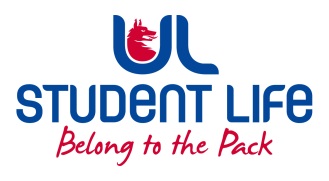 EXECUTIVE COMMITTEE REPORT PresidentPresidentPresidentPresidentAuthor:Seán Ó Maoilchiaráin Seán Ó Maoilchiaráin Date:15/2/202215/2/2022Audience :UL Student CouncilUL Student CouncilAction:ApproveApproveGoalsGoalsGoalsGoalsMain GoalsMain GoalsMain GoalsProgressMental Health Week Mental Health Week Mental Health Week Mental Health Week is underway, hope everyone is enjoying it!!Support for LGBT+ community in ULSupport for LGBT+ community in ULSupport for LGBT+ community in ULI met with committee members from Out in UL to discuss what Student Life could do to better support them in their efforts to support the LGBT+ community on campus. We had a very productive meeting and I will be auctioning some of our discussion in the near future.Anytime of the MonthAnytime of the MonthAnytime of the MonthUL have yet to make a commitment to start filing the dispensers for Period Products. This is simply not good enough and I am working on fixing it ASAP.Other Achievements since last CouncilOther Achievements since last CouncilOther Achievements since last CouncilOther Achievements since last CouncilVoter Turnout for ElectionsVoter Turnout for ElectionsVoter Turnout for ElectionsWe made a huge push to get as big a voter turnout as possible for this years election. In total we got over 3,200 voters to turnout which is the highest in any student election in Ireland this year.Sanctuary Panel Discussion Sanctuary Panel Discussion Sanctuary Panel Discussion I hosted a panel discussion in Plassey House between a sanctuary student and a current member of the sanctuary committee. We had a very insightful and interesting discussion. Ask for AngelaAsk for AngelaAsk for AngelaI have met with Brendan from the Stables who is currently looking in to ensuring staff are trained and aware of the initiative.Attendance at events/meetings and actions taken or agreedAttendance at events/meetings and actions taken or agreedAttendance at events/meetings and actions taken or agreedAttendance at events/meetings and actions taken or agreedEvent/ MeetingEvent/ MeetingEvent/ MeetingOutcomes and/or actions taken or agreed onInclusivity Working GroupInclusivity Working GroupInclusivity Working GroupThis was my first time sitting on this group. The idea of the group is as it says in the title, aimed at promoting and prioritising inclusivity on our campus.Damien West – Spar OwnerDamien West – Spar OwnerDamien West – Spar OwnerMyself and Cillian met with the owner of the campus spar. We discussed the prices of certain ‘staple’ products such as coffee and rolls. The meeting was productive and Mr. West welcomed our feedback.Jigsaw IrelandJigsaw IrelandJigsaw IrelandI met with Eva Capasso from Jigsaw Ireland’s new 3rd level team, We have organised for Jigsaw to have a presence on campus during mental health week,Welfare Team Welfare Team Welfare Team I met with the Welfare Team to put together a plan for Mental Health Week. The team will be helping run the week.Plans before the next meetingPlans before the next meetingPlans before the next meetingPlans before the next meetingAction/work areaAction/work areaAction/work areaWhat I hope to achieveMental Health Week Mental Health Week Mental Health Week It’s really important that this week goes well as this is my last campaign that I’m running.Charity Week PromoCharity Week PromoCharity Week PromoWe have 3 big gigs and lots of activities planned for charity week. I’ll be working with the rest of the officer team and SL staff to make sure we get as much engagement as possible.UL SecurityUL SecurityUL SecurityI have been unable to meet UL security yet so I will be doing so in the next week or so.Student EngagementStudent EngagementStudent EngagementStudent EngagementType of Engagement (Meeting, event etc)Type of Engagement (Meeting, event etc)Type of Engagement (Meeting, event etc)Purpose and anything to report onElections promoElections promoElections promoOn the day of the election, I went around campus meeting as many students as possible and getting them to vote. Media engagement and external relationsMedia engagement and external relationsMedia engagement and external relationsMedia engagement and external relationsEngagement (Press, other organisations etc)Engagement (Press, other organisations etc)Engagement (Press, other organisations etc)Gave a quote to a Student Journalist regarding food options on campus. 